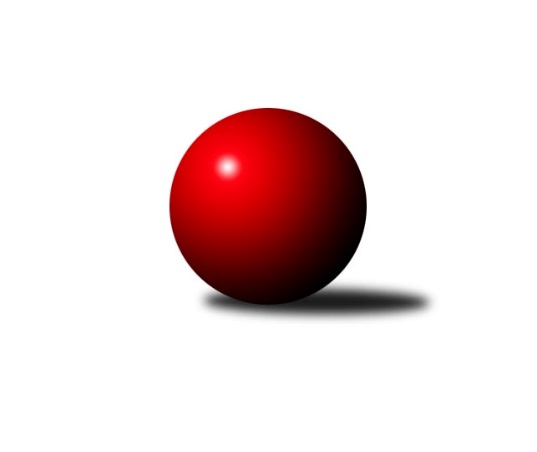 Č.3Ročník 2019/2020	6.5.2024 1.KLD B 2019/2020Statistika 3. kolaTabulka družstev:		družstvo	záp	výh	rem	proh	skore	sety	průměr	body	plné	dorážka	chyby	1.	SKK Náchod	3	3	0	0	6 : 0 	(36.0 : 4.0)	1643	6	1098	545	15.3	2.	TJ Lokomotiva Č. Třebová	3	2	0	1	4 : 2 	(23.0 : 9.0)	1619	4	1112	508	23.3	3.	SKK Náchod B	3	2	0	1	4 : 2 	(20.0 : 12.0)	1602	4	1093	509	20	4.	KK Zábřeh	3	2	0	1	4 : 2 	(19.0 : 25.0)	1571	4	1079	492	27.7	5.	SKK Hořice	3	1	0	2	2 : 4 	(21.0 : 23.0)	1565	2	1086	479	23	6.	TJ Jiskra Hylváty	3	1	0	2	2 : 4 	(12.0 : 20.0)	1467	2	1009	459	36.7	7.	SKK Vrchlabí SPVR	3	1	0	2	2 : 4 	(17.0 : 19.0)	1439	2	975	464	25	8.	TJ Jiskra Hylváty B	3	0	0	3	0 : 6 	(4.0 : 40.0)	1281	0	919	362	56.3Tabulka doma:		družstvo	záp	výh	rem	proh	skore	sety	průměr	body	maximum	minimum	1.	SKK Náchod	2	2	0	0	4 : 0 	(25.0 : 3.0)	1695	4	1720	1669	2.	TJ Lokomotiva Č. Třebová	2	2	0	0	4 : 0 	(21.0 : 7.0)	1625	4	1633	1616	3.	SKK Náchod B	1	1	0	0	2 : 0 	(2.0 : 2.0)	1647	2	1647	1647	4.	SKK Hořice	1	1	0	0	2 : 0 	(8.0 : 8.0)	1632	2	1632	1632	5.	KK Zábřeh	1	1	0	0	2 : 0 	(9.0 : 7.0)	1512	2	1512	1512	6.	TJ Jiskra Hylváty B	1	0	0	1	0 : 2 	(3.0 : 9.0)	1229	0	1229	1229	7.	TJ Jiskra Hylváty	2	0	0	2	0 : 4 	(3.0 : 17.0)	1513	0	1529	1496	8.	SKK Vrchlabí SPVR	2	0	0	2	0 : 4 	(10.0 : 18.0)	1268	0	1524	1012Tabulka venku:		družstvo	záp	výh	rem	proh	skore	sety	průměr	body	maximum	minimum	1.	SKK Vrchlabí SPVR	1	1	0	0	2 : 0 	(7.0 : 1.0)	1610	2	1610	1610	2.	SKK Náchod	1	1	0	0	2 : 0 	(11.0 : 1.0)	1592	2	1592	1592	3.	TJ Jiskra Hylváty	1	1	0	0	2 : 0 	(9.0 : 3.0)	1377	2	1377	1377	4.	KK Zábřeh	2	1	0	1	2 : 2 	(10.0 : 18.0)	1601	2	1646	1555	5.	SKK Náchod B	2	1	0	1	2 : 2 	(18.0 : 10.0)	1580	2	1611	1548	6.	TJ Lokomotiva Č. Třebová	1	0	0	1	0 : 2 	(2.0 : 2.0)	1614	0	1614	1614	7.	SKK Hořice	2	0	0	2	0 : 4 	(13.0 : 15.0)	1532	0	1593	1470	8.	TJ Jiskra Hylváty B	2	0	0	2	0 : 4 	(1.0 : 31.0)	1308	0	1355	1260Tabulka podzimní části:		družstvo	záp	výh	rem	proh	skore	sety	průměr	body	doma	venku	1.	SKK Náchod	3	3	0	0	6 : 0 	(36.0 : 4.0)	1643	6 	2 	0 	0 	1 	0 	0	2.	TJ Lokomotiva Č. Třebová	3	2	0	1	4 : 2 	(23.0 : 9.0)	1619	4 	2 	0 	0 	0 	0 	1	3.	SKK Náchod B	3	2	0	1	4 : 2 	(20.0 : 12.0)	1602	4 	1 	0 	0 	1 	0 	1	4.	KK Zábřeh	3	2	0	1	4 : 2 	(19.0 : 25.0)	1571	4 	1 	0 	0 	1 	0 	1	5.	SKK Hořice	3	1	0	2	2 : 4 	(21.0 : 23.0)	1565	2 	1 	0 	0 	0 	0 	2	6.	TJ Jiskra Hylváty	3	1	0	2	2 : 4 	(12.0 : 20.0)	1467	2 	0 	0 	2 	1 	0 	0	7.	SKK Vrchlabí SPVR	3	1	0	2	2 : 4 	(17.0 : 19.0)	1439	2 	0 	0 	2 	1 	0 	0	8.	TJ Jiskra Hylváty B	3	0	0	3	0 : 6 	(4.0 : 40.0)	1281	0 	0 	0 	1 	0 	0 	2Tabulka jarní části:		družstvo	záp	výh	rem	proh	skore	sety	průměr	body	doma	venku	1.	SKK Náchod	0	0	0	0	0 : 0 	(0.0 : 0.0)	0	0 	0 	0 	0 	0 	0 	0 	2.	TJ Jiskra Hylváty	0	0	0	0	0 : 0 	(0.0 : 0.0)	0	0 	0 	0 	0 	0 	0 	0 	3.	TJ Lokomotiva Č. Třebová	0	0	0	0	0 : 0 	(0.0 : 0.0)	0	0 	0 	0 	0 	0 	0 	0 	4.	SKK Vrchlabí SPVR	0	0	0	0	0 : 0 	(0.0 : 0.0)	0	0 	0 	0 	0 	0 	0 	0 	5.	TJ Jiskra Hylváty B	0	0	0	0	0 : 0 	(0.0 : 0.0)	0	0 	0 	0 	0 	0 	0 	0 	6.	SKK Hořice	0	0	0	0	0 : 0 	(0.0 : 0.0)	0	0 	0 	0 	0 	0 	0 	0 	7.	SKK Náchod B	0	0	0	0	0 : 0 	(0.0 : 0.0)	0	0 	0 	0 	0 	0 	0 	0 	8.	KK Zábřeh	0	0	0	0	0 : 0 	(0.0 : 0.0)	0	0 	0 	0 	0 	0 	0 	0 Zisk bodů pro družstvo:		jméno hráče	družstvo	body	zápasy	v %	dílčí body	sety	v %	1.	Denis Hofman 	SKK Náchod 	6	/	3	(100%)		/		(%)	2.	Martin Zvoníček 	SKK Hořice 	6	/	3	(100%)		/		(%)	3.	Martin Vološčuk 	KK Zábřeh 	6	/	3	(100%)		/		(%)	4.	Miloslav Hýbl 	TJ Lokomotiva Č. Třebová 	6	/	3	(100%)		/		(%)	5.	Jakub Sokol 	TJ Lokomotiva Č. Třebová 	6	/	3	(100%)		/		(%)	6.	Daniel Majer 	SKK Náchod 	4	/	2	(100%)		/		(%)	7.	Ondřej Stránský 	SKK Vrchlabí SPVR 	4	/	2	(100%)		/		(%)	8.	Tomáš Ondráček 	KK Zábřeh 	4	/	2	(100%)		/		(%)	9.	Jan Gintar 	SKK Náchod B 	4	/	2	(100%)		/		(%)	10.	Kryštof Brejtr 	SKK Náchod B 	4	/	2	(100%)		/		(%)	11.	Adam Svatý 	SKK Vrchlabí SPVR 	4	/	2	(100%)		/		(%)	12.	Martin Hanuš 	SKK Náchod 	4	/	3	(67%)		/		(%)	13.	Matěj Mach 	TJ Jiskra Hylváty 	4	/	3	(67%)		/		(%)	14.	Vojtěch Morávek 	TJ Jiskra Hylváty 	4	/	3	(67%)		/		(%)	15.	Šimon Fiebinger 	SKK Vrchlabí SPVR 	4	/	3	(67%)		/		(%)	16.	Barbora Lokvencová 	SKK Náchod B 	4	/	3	(67%)		/		(%)	17.	Adéla Víšová 	SKK Náchod 	2	/	1	(100%)		/		(%)	18.	Adam Mísař 	TJ Lokomotiva Č. Třebová 	2	/	1	(100%)		/		(%)	19.	Lukáš Umlauf 	TJ Lokomotiva Č. Třebová 	2	/	1	(100%)		/		(%)	20.	Lukáš Krejčí 	KK Zábřeh 	2	/	1	(100%)		/		(%)	21.	František Hejna 	SKK Náchod 	2	/	2	(50%)		/		(%)	22.	František Adamů ml.	SKK Náchod B 	2	/	2	(50%)		/		(%)	23.	Ondřej Duchoň 	SKK Hořice 	2	/	2	(50%)		/		(%)	24.	Tomáš Skala 	TJ Jiskra Hylváty 	2	/	3	(33%)		/		(%)	25.	Valerie Langerová 	KK Zábřeh 	2	/	3	(33%)		/		(%)	26.	Anthony Šípek 	TJ Jiskra Hylváty B 	0	/	1	(0%)		/		(%)	27.	Eliška Boučková 	SKK Náchod 	0	/	1	(0%)		/		(%)	28.	Vojtěch Bočkaj 	TJ Lokomotiva Č. Třebová 	0	/	1	(0%)		/		(%)	29.	Marek Ležanský 	KK Zábřeh 	0	/	1	(0%)		/		(%)	30.	Adam Bezdíček 	TJ Lokomotiva Č. Třebová 	0	/	2	(0%)		/		(%)	31.	Kryštof Vavřín 	TJ Jiskra Hylváty B 	0	/	2	(0%)		/		(%)	32.	Veronika Kábrtová 	SKK Náchod B 	0	/	3	(0%)		/		(%)	33.	Ondřej Košťál 	SKK Hořice 	0	/	3	(0%)		/		(%)	34.	Ondřej Černý 	SKK Hořice 	0	/	3	(0%)		/		(%)	35.	Veronika Valešová 	SKK Vrchlabí SPVR 	0	/	3	(0%)		/		(%)	36.	Jan Vostrčil 	TJ Jiskra Hylváty B 	0	/	3	(0%)		/		(%)	37.	Martin Bryška 	TJ Jiskra Hylváty B 	0	/	3	(0%)		/		(%)Průměry na kuželnách:		kuželna	průměr	plné	dorážka	chyby	výkon na hráče	1.	SKK Nachod, 1-4	1608	1084	524	23.0	(402.1)	2.	SKK Hořice, 1-4	1590	1119	471	30.0	(397.5)	3.	TJ Lokomotiva Česká Třebová, 1-4	1525	1060	465	29.0	(381.4)	4.	KK Zábřeh, 1-4	1491	1051	440	28.5	(372.8)	5.	Hylváty, 1-2	1475	1012	463	33.0	(368.8)	6.	Vrchlabí, 1-4	1420	972	448	28.3	(355.2)Nejlepší výkony na kuželnách:SKK Nachod, 1-4SKK Náchod	1720	3. kolo	Denis Hofman 	SKK Náchod	605	3. koloSKK Náchod	1669	1. kolo	Lukáš Krejčí 	KK Zábřeh	593	3. koloSKK Náchod B	1647	2. kolo	Jakub Sokol 	TJ Lokomotiva Č. Třebová	579	2. koloKK Zábřeh	1646	3. kolo	Martin Hanuš 	SKK Náchod	577	1. koloTJ Lokomotiva Č. Třebová	1614	2. kolo	Miloslav Hýbl 	TJ Lokomotiva Č. Třebová	573	2. koloTJ Jiskra Hylváty B	1355	1. kolo	František Adamů ml.	SKK Náchod B	571	2. kolo		. kolo	Martin Hanuš 	SKK Náchod	571	3. kolo		. kolo	Martin Vološčuk 	KK Zábřeh	562	3. kolo		. kolo	Veronika Kábrtová 	SKK Náchod B	561	2. kolo		. kolo	Denis Hofman 	SKK Náchod	559	1. koloSKK Hořice, 1-4SKK Hořice	1632	3. kolo	Martin Zvoníček 	SKK Hořice	573	3. koloSKK Náchod B	1548	3. kolo	Ondřej Černý 	SKK Hořice	535	3. kolo		. kolo	František Adamů ml.	SKK Náchod B	525	3. kolo		. kolo	Ondřej Duchoň 	SKK Hořice	524	3. kolo		. kolo	Veronika Kábrtová 	SKK Náchod B	523	3. kolo		. kolo	Jan Gintar 	SKK Náchod B	500	3. kolo		. kolo	Ondřej Košťál 	SKK Hořice	480	3. kolo		. kolo	Barbora Lokvencová 	SKK Náchod B	477	3. koloTJ Lokomotiva Česká Třebová, 1-4TJ Lokomotiva Č. Třebová	1633	3. kolo	Jakub Sokol 	TJ Lokomotiva Č. Třebová	584	1. koloTJ Lokomotiva Č. Třebová	1616	1. kolo	Jakub Sokol 	TJ Lokomotiva Č. Třebová	576	3. koloSKK Hořice	1593	1. kolo	Miloslav Hýbl 	TJ Lokomotiva Č. Třebová	542	1. koloTJ Jiskra Hylváty B	1260	3. kolo	Ondřej Košťál 	SKK Hořice	534	1. kolo		. kolo	Ondřej Černý 	SKK Hořice	533	1. kolo		. kolo	Adam Mísař 	TJ Lokomotiva Č. Třebová	532	3. kolo		. kolo	Martin Zvoníček 	SKK Hořice	526	1. kolo		. kolo	Miloslav Hýbl 	TJ Lokomotiva Č. Třebová	525	3. kolo		. kolo	Lukáš Umlauf 	TJ Lokomotiva Č. Třebová	503	3. kolo		. kolo	Adam Bezdíček 	TJ Lokomotiva Č. Třebová	490	1. koloKK Zábřeh, 1-4KK Zábřeh	1512	2. kolo	Martin Vološčuk 	KK Zábřeh	529	2. koloSKK Hořice	1470	2. kolo	Ondřej Černý 	SKK Hořice	515	2. kolo		. kolo	Tomáš Ondráček 	KK Zábřeh	502	2. kolo		. kolo	Martin Zvoníček 	SKK Hořice	498	2. kolo		. kolo	Valerie Langerová 	KK Zábřeh	481	2. kolo		. kolo	Marek Ležanský 	KK Zábřeh	468	2. kolo		. kolo	Ondřej Duchoň 	SKK Hořice	457	2. kolo		. kolo	Ondřej Košťál 	SKK Hořice	455	2. koloHylváty, 1-2SKK Náchod B	1611	1. kolo	Ondřej Stránský 	SKK Vrchlabí SPVR	557	3. koloSKK Vrchlabí SPVR	1610	3. kolo	Kryštof Brejtr 	SKK Náchod B	550	1. koloTJ Jiskra Hylváty	1529	3. kolo	Vojtěch Morávek 	TJ Jiskra Hylváty	541	3. koloTJ Jiskra Hylváty	1496	1. kolo	Barbora Lokvencová 	SKK Náchod B	540	1. koloTJ Jiskra Hylváty	1377	2. kolo	Matěj Mach 	TJ Jiskra Hylváty	535	1. koloTJ Jiskra Hylváty B	1229	2. kolo	Veronika Valešová 	SKK Vrchlabí SPVR	534	3. kolo		. kolo	Veronika Kábrtová 	SKK Náchod B	521	1. kolo		. kolo	Šimon Fiebinger 	SKK Vrchlabí SPVR	519	3. kolo		. kolo	Jan Gintar 	SKK Náchod B	517	1. kolo		. kolo	Matěj Mach 	TJ Jiskra Hylváty	513	2. koloVrchlabí, 1-4SKK Náchod	1592	2. kolo	Ondřej Stránský 	SKK Vrchlabí SPVR	577	1. koloKK Zábřeh	1555	1. kolo	Denis Hofman 	SKK Náchod	540	2. koloSKK Vrchlabí SPVR	1524	1. kolo	Tomáš Ondráček 	KK Zábřeh	533	1. koloSKK Vrchlabí SPVR	1012	2. kolo	Martin Hanuš 	SKK Náchod	532	2. kolo		. kolo	Daniel Majer 	SKK Náchod	520	2. kolo		. kolo	Martin Vološčuk 	KK Zábřeh	514	1. kolo		. kolo	Valerie Langerová 	KK Zábřeh	508	1. kolo		. kolo	Šimon Fiebinger 	SKK Vrchlabí SPVR	508	2. kolo		. kolo	Veronika Valešová 	SKK Vrchlabí SPVR	504	2. kolo		. kolo	Eliška Boučková 	SKK Náchod	495	2. koloČetnost výsledků:	2.0 : 0.0	7x	0.0 : 2.0	5x